                                                   Escola Municipal de Educação Básica Augustinho Marcon                                                                                           Catanduvas, setembro de 2020.                                         Diretora: Tatiana M. B. Menegat.                                                                                                                                                                Assessora Técnica-Pedagógica: Maristela Apª. B. Baraúna.                                         Assessora Técnica-Administrativa: Margarete P. Dutra.                                                                                                                            Professora: Daniela Garbin.                                      2º ano AULA 06 SEQUÊNCIA DIDÁTICA-TECENDO O SABER-19 À 23.1-ATIVIDADEPARTES DE UMA PLANTA: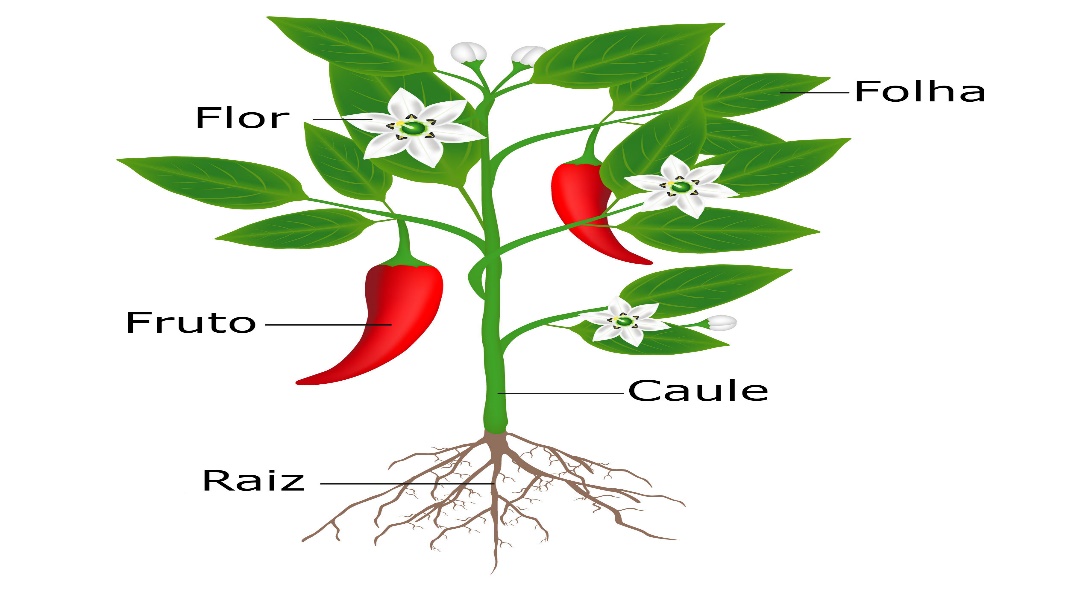 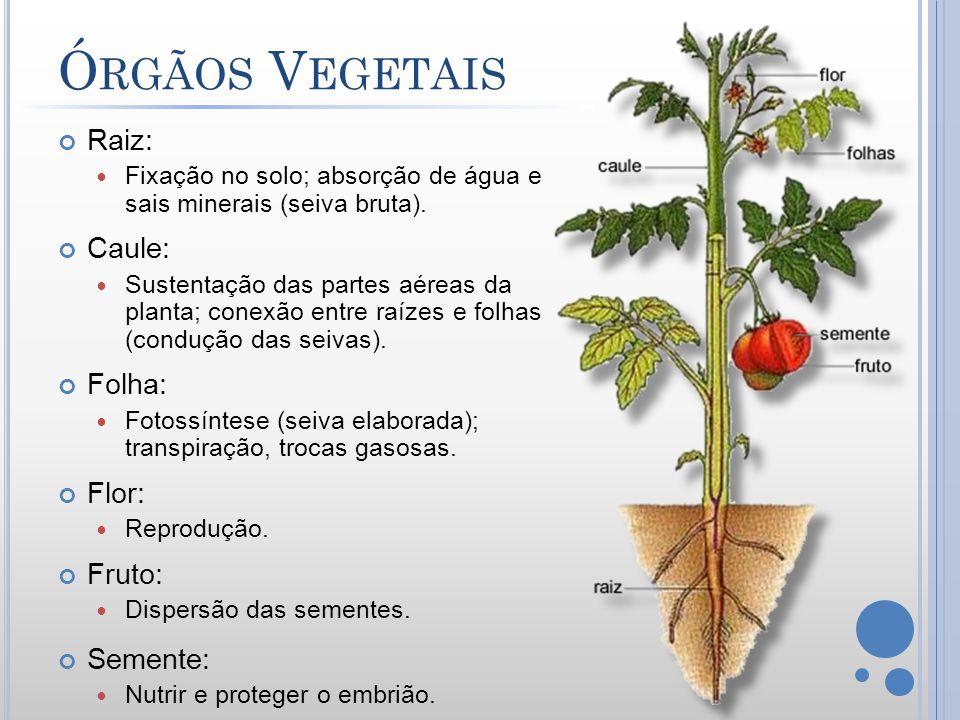 PEGUE UMA PLANTA E COLE   NUMA FOLHA E ESCREVA SUA PARTES (VOCÊ PODE PEGAR AS PARTES DAS PLANTAS E MONTAR A SUA PLANTA, SEJA CRIATIVO)2-ATIVIDADEJUNTE AS SÍLABAS E FORME PALAVRAS:ES+TA+ÇÃO=PRI+MA+VE+RA=VE+RÃO=OU+TO+NO=IN+VER+NO=FLO+RES=3-ATIVIDADEUSANDO ESSA PALAVRAS E O TÍTULO QUE VOCÊ CRIOU FAÇA, UM PEQUENO TEXTO USANDO OS SINAIS DE PONTUAÇÕES QUE VOCÊS VIRAM NA AULA PASSADA.                                              ............................................................................................................................................................................................................................................................................................................................................................................................................................................................................................................................................................................................................................................................................................................................................................................................................................................................................................................................................................................................................................................................................................................................................................................................................................................................................................................................................................................................4-ATIVIDADERESOLVA AS ADIÇÃO: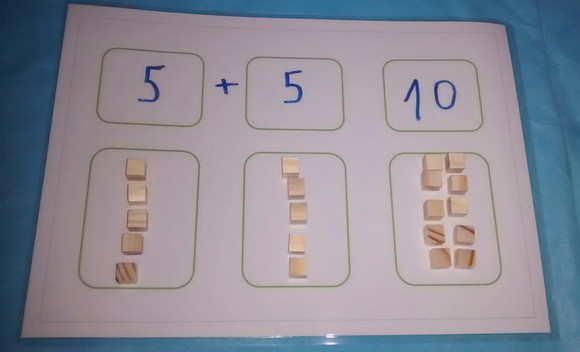 SEGUINDO ESSE EXEMPLO RESOLVA AS SGUINTES OPERAÇÕES:A)6+4=B)3+7=C)6+6=D)10+10=E)15+25=F)5+9=5-ATIVIDADEATIVIDADE DE SUBTRAÇÃO: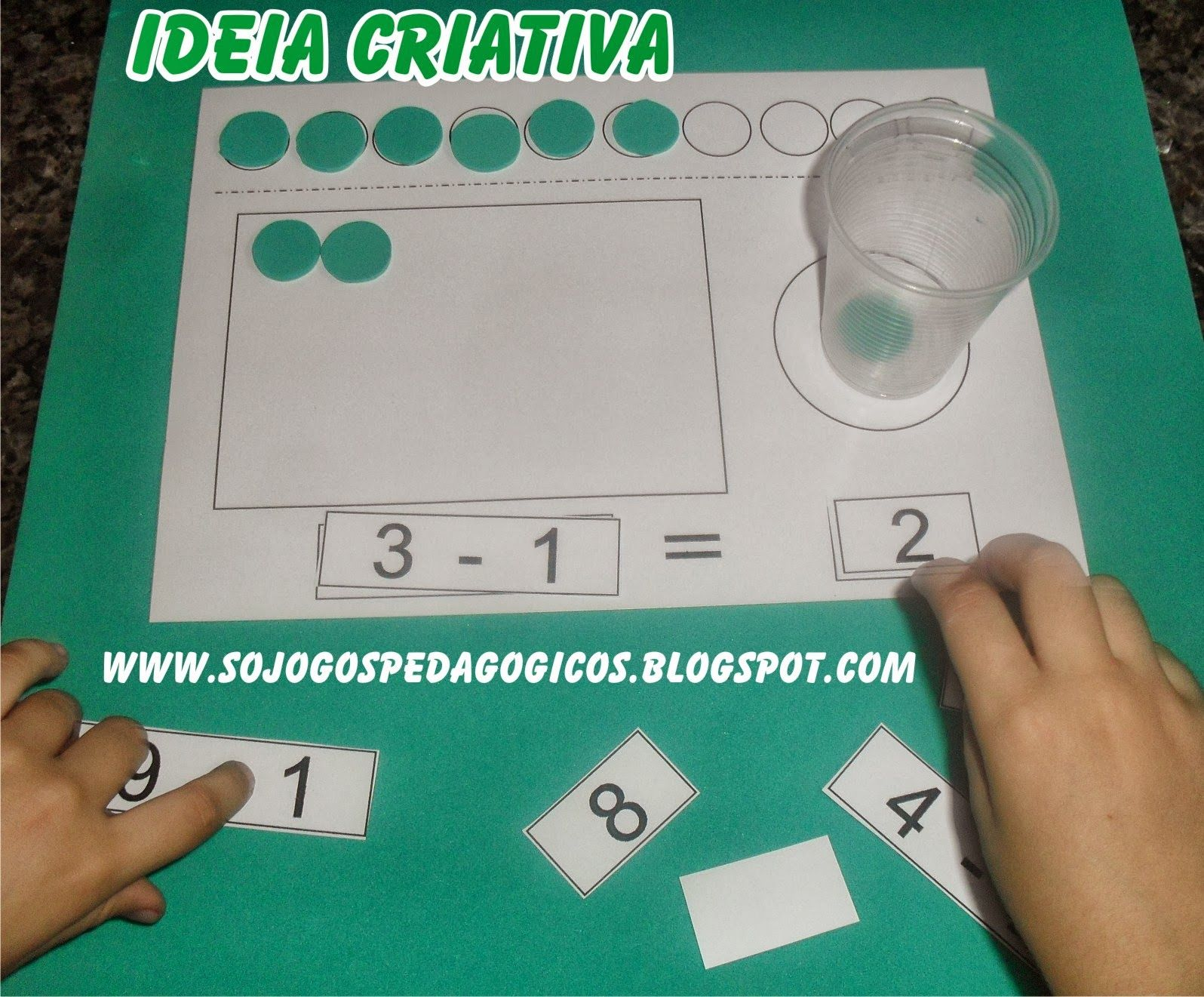 SEGUINDO O EXEMPLO ACIMA RESOLVA AS SUBTRAÇÕES:A)5-2=                                                                             B)15-10=C)38-27=D)9-5=E)8-2=TENHA UMA BOA SEMANA!!ESTAÇÃO   -   PRIMAVERA   -   VERÃO -   OUTONO   -  INVERNO-     FLORES